Publicado en España el 20/03/2020 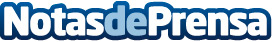 Éxito de las clases online de Helen Doron English tras la primera semana de confinamiento por CoronavirusHelenDoron@Home es la solución que ha puesto en marcha la franquicia Helen Doron English para que las clases de inglés a niños y niñas de 3 meses a 19 años no se detengan durante el estado de alarma y confinamiento por la crisis del COVID-19Datos de contacto:Raffaele Forgione931786270Nota de prensa publicada en: https://www.notasdeprensa.es/exito-de-las-clases-online-de-helen-doron_1 Categorias: Nacional Idiomas Educación Infantil E-Commerce http://www.notasdeprensa.es